Britain and Europe: A vocabulary list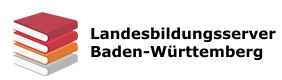 General partDieses Material wird Ihnen vom Landesbildungsserver Baden-Württemberg unter der Creative-Commons-Lizenz CC BY 4.0 International zur Verfügung gestellt. Weitere Informationen dazu finden Sie hier.OrganisationsOrganisationsCommon Agricultural PolicyGemeinsame AgrarpolitikEuropean Atomic Energy Community (Euratom)Euratom- Gemeinschaftto subsidizemit Zuschüssen versehenEuropean Coal and Steel Community (ECSC)Montanunion, Europäische Gemeinschaft für Kohle und StahlsubsidiesSubventionenEuropean Economic Community (EEC)Europäische Wirtschaftsgemeinschaft (EWG)European Monetary System (EMS)Europäisches WährungssystemEuropean Free Trade Association (EFTA)Europäische FreihandelsgemeinschaftEuropean Exchange Rate Mechanism (ERM)Europäischer WechselkursmechanismusEuropean Community (EC)Europäische Gemeinschaft (EG)to stabilize exchange ratesWechselkurse stabilisierenEuropean Union (EU)Europäische Union (EU)Single European ActEinheitliche Europäische AkteEuropean CommissionEU-Kommissionsingle marketBinnenmarktEuropean ParliamentEU-ParlamentSchengen AgreementSchengener AbkommenEuropean CouncilEuropäischer Rat (der Staats- und Regierungschefs mit vierteljährl. Treffen))border controlGrenzkontrollenCouncil of the European Union (a.k.a. Council of Ministers)Rat der Europäischen Union (EU-Ministerrat)mobilityMobilitätEuropean policies and issuesEuropean policies and issuesEU citizensEU-Bürgerto abolish customs duties / trade tariffsHandelszölle abschaffeneconomic and monetary unionWirtschafts- und Währungsunionmanufactured goodsIndustriegütersingle currencyEinheitswährung (Euro)to come into circulationin Umlauf kommento deepen the political unionden politischen Zusammenschluss  vertiefento replace national currenciesLandeswährungen ersetzencore nationsKernstaatenfixed exchange ratesfestgesetzte Wechselkurseinternal migrationBinnenwanderung in Europato facilitate cross-border paymentsgrenzüberschreitende Zahlungen vereinfachenasylum seekersAsylantenEurozoneLänder, die den Euro als Währung habento secure European bordersEU-Grenzen sichernto refuse to joinsich weigern beizutretenillegal migrationillegale EinwanderungenlargementVergrößerung(human) traffickershuman traffickingSchlepperMenschenschmuggel, Menschenhandelmember statesMitgliedsstaaten!!! humane !!!menschlich, menschenwürdigto joinbeitretenexternal bordersAußengrenzento meet EU standardsEU-Maßstäbe erfüllensustainable economynachhaltige Wirtschafta strain on the EU budgeteine Belastung für das EU-Budgetto combat climate changeKlimawandel bekämpfen